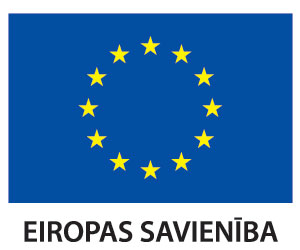 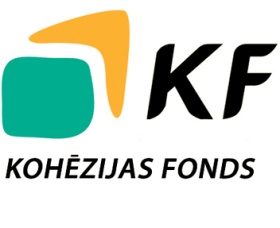 Siltumtīklu izbūve OzolniekosSIA „Ozolnieku KSDU” informē, ka notiek projekta „Siltumtīklu izbūve Ozolniekos” realizācija un 2015.gada 20.augustā projekta ietvaros ir noslēgti sekojoši līgumi:līgums par projektēšanas darbu, būvdarbu un autoruzraudzības veikšanu ar pilnsabiedrību „DGS un TG Construction” par kopējo summu EUR 665384.03 (bez PVN); līgums par būvuzraudzības veikšanu ar sabiedrību ar ierobežotu atbildību „Firma L4” EUR 39341.68 (bez PVN).SIA „Ozolnieku KSDU” projektu īsteno, lai uzlabotu esošo katlu māju Kastaņu ielas 2, Skolas ielas 9 un siltumtīklu darbības efektivitāti. Realizējamā projekta mērķi ir:Samazināt siltumenerģijas zudumus pārvades un sadales sistēmā;Jaunu siltumtīklu izbūve līdz Ozolnieku vidusskolai, lai pieslēgtu to Skolas ielas 9 katlu mājai;Savienot katlumājas Skolas ielā 9 un Kastaņu ielā 2, nodrošinot vienmērīgu noslodzi siltumtīklos.Projekta realizācijas laikā tiks veikti sekojoši darbi:Esošo virszemes siltumtrases kanālu demontēšana;Jaunas rūpnieciski izolētas caurules montāža ar bezkanālu metodi;Savienojošas siltumtrases starp Kastaņu ielas 2 un Skolas ielas 9 katlumājām izbūve; Jauna siltumtrases izbūve, kas pieslēgs Ozolnieku vidusskolu un tās sporta zāli centralizētajai apkures sistēmai;Piecu jaunu siltummezglu izbūve.Būvdarbus paredzēts veikt laika periodā no 2015.gada septembra līdz decembrim.Projekta līdzfinansējumam SIA „Ozolnieku KSDU” ir noslēgusi līgumu ar Latvijas Investīciju un attīstības aģentūru Nr. L-PCS-13-0091 par projekta “Siltumtīklu izbūve Ozolniekos” realizāciju, kas paredz Kohēzijas Fonda programmas „Infrastruktūra un pakalpojumi” 3.5.2.1. aktivitātes „Pasākumi centralizētās siltumapgādes sistēmu efektivitātes paaugstināšanai” līdzfinansējumu projekta attiecināmajām izmaksām 40% apmērā.IEGŪLDĪJUMS TAVĀ NĀKOTNĒ!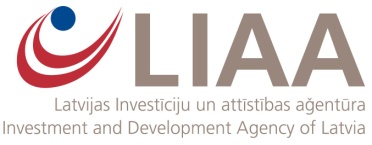 